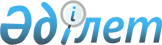 О внесении изменений в некоторые приказы Министерства национальной экономики Республики КазахстанПриказ Министра индустрии и инфраструктурного развития Республики Казахстан от 23 апреля 2021 года № 189. Зарегистрирован в Министерстве юстиции Республики Казахстан 27 апреля 2021 года № 22623
      ПРИКАЗЫВАЮ:   
      1. Внести в некоторые приказы Министерства национальной экономики Республики Казахстан следующие изменения:
      1) в приказе Министра национальной экономики Республики Казахстан от 19 марта 2015 года № 229 "Об утверждении Правил организации деятельности и осуществления функций заказчика (застройщика)" (зарегистрирован в Реестре государственной регистрации нормативных правовых актов Республики Казахстан за № 10795):
      в Правилах организации деятельности и осуществления функций заказчика (застройщика), утвержденных указанным приказом:
      подпункт 9) пункта 10 изложить в следующей редакции:
      "9) производит замену строительных материалов, оборудований, изделий и конструкций казахстанского производства на импортного производителя по согласованию с разработчиком проектно-сметной документации при условии соответствия техническим характеристикам и не превышающей стоимостных показателей в соответствии с проектно-сметной документацией в случае приостановленных (ликвидированных), отсутствующих производств или если объем производства не покрывает необходимую потребность товаров, работ и услуг с письменным подтверждением отечественных товаропроизводителей об отсутствии возможности поставки в требуемые для строительства сроки согласно, утвержденного плана производства работ, при этом должен обратиться к отечественным товаропроизводителям для объектов, со сроком строительства/модернизации/реконструкции которых:
      не превышает 6 месяцев - не позднее 30 календарных дней с даты вступления в силу договора подряда;
      от 6 месяцев до 1 года - не позднее 45 календарных дней с даты вступления в силу договора подряда;
      свыше 1 года - не позднее 60 календарных дней с даты вступления в силу договора подряда. 
      Регламент предоставления письменного подтверждения отечественным товаропроизводителем составляет 5 рабочих дней с момента обращения заказчика (подрядчика). В случае непредставления письменного подтверждения отечественным товаропроизводителем в срок, заказчик (подрядчик) производит замену без соответствующего подтверждения. При этом оформляется протокол, утверждаемый заказчиком, подписываемый подрядчиком, авторским и техническим надзором;"; 
      приложение 3-1, к указанному приказу, изложить в новой редакции согласно приложению к настоящему приказу. 
      2) в приказе Министра национальной экономики Республики Казахстан от 28 февраля 2015 года № 165 "Об утверждении Правил определения общего порядка отнесения зданий и сооружений к технически и (или) технологически сложным объектам" (зарегистрирован в Реестре государственной регистрации нормативных правовых актов Республики Казахстан за № 10666):
      в Правилах определения общего порядка отнесения зданий и сооружений к технически и (или) технологически сложным объектам, утвержденных указанным приказом:
      пункт 9 изложить в следующей редакции:
      "9. Уровень ответственности проектируемого объекта, включая новые и (или) изменение (реконструкция, расширение, модернизация, техническое перевооружение, реставрация, капитальный ремонт) существующих объектов, определяется заказчиком по нижеследующим параметрам:
      1) объекты I (повышенного) уровня ответственности:
      промышленные объекты, производственные здания и сооружения:
      опасные производственные объекты не указанные в настоящих Правилах, обладающие признаками, установленными статьей 70 и 71 Закона Республики Казахстан "О гражданской защите", и идентифицируемые как таковые в соответствии с Приказом № 353;
      объекты использования атомной энергии (в том числе ядерные установки, пункты хранения ядерных материалов и радиоактивных веществ, отходов);
      здания и сооружения теплоэнергетики мощностью 150 МВт (Мега Ватт) и выше;
      центральные узлы доменных печей, дымовые трубы высотой 100 м (метров) и более;
      производственные здания и сооружения с пролетом 100 м (метров) и более и высотой 50 м (метров) и более, и (или) с кранами грузоподъемностью 32 т (тонн) и более;
      объекты жилищно-гражданского назначения:
      здания административных органов республиканского управления, здания музеев республиканского значения, государственных архивов, хранилищ национальных и культурных ценностей и объекты жизнеобеспечения городов и населенных пунктов, требующие специальных устройств искусственного микроклимата и (или) требующих специальных охранных или антитеррористических мероприятий;
      жилые и многофункциональные здания высотой 25 этажей и выше (без учета верхнего технического этажа) для районов с обычными геологическими условиями;
      административно-бытовые, общественные здания и сооружения высотой 25 этажей и выше (без учета верхнего технического этажа) для районов с обычными геологическими условиями;
      жилые и многофункциональные здания высотой выше 12 этажей (без учета верхнего технического этажа) в районах с повышенной сейсмической активностью (7 и более баллов) или иными особыми геологическими (гидрогеологическими и геотехническими) условиями, требующими специальных проектных решений и мероприятий при строительстве;
      административно-бытовые, общественные здания и сооружения высотой выше 12 этажей (без учета верхнего технического этажа) в районах с повышенной сейсмической активностью (7 и более баллов) или иными особыми геологическими (гидрогеологическими и геотехническими) условиями, требующими специальных проектных решений и мероприятий при строительстве;
      объекты здравоохранения без стационаров свыше 480 посещений в смену;
      здания больниц с травматологическими и хирургическими отделениями, а также стационаров более 50 коек;
      спортивно-зрелищные, культовые крытые здания или открытые сооружения с одновременным пребыванием в них (вместимостью) более 500 человек;
      торгово-развлекательные объекты с одновременным пребыванием в них (вместимостью) более 1200 человек;
      здания предприятий бытового обслуживания 200 и более рабочих мест;
      комплексы пожарных депо в районах с повышенной сейсмической активностью (7 и более баллов);
      объекты строительства с уникальными конструктивными решениями и (или) конструкциями, в проектной документации которых предусмотрена хотя бы одна из следующих характеристик:
      высота более 50 м (метров) за исключением жилых и многофункциональных объектов;
      пролеты более 50 м (метров) за исключением производственных объектов;
      наличие консоли более чем 15 м (метров);
      заглубление подземной части ниже планировочной отметки земли более 10 м (метров) или числом подземных этажей более двух;
      наличие конструкций и конструкционных систем, в отношении которых применяются нестандартные методы расчета с учетом физических или геометрических нелинейных свойств или требуется разработка специальных технических условий на проектирование и строительство;
      объекты учреждений уголовно-исполнительной системы, включая следственные изоляторы, исправительные колонии, тюрьмы, с объектами инфраструктуры (объекты медицинского обслуживания, производственные комплексы и другие объекты);
      прочие сооружения:
      резервуары нефти, нефтепродуктов, сжиженного газа вместимостью 10 000 м3 (метров кубических) и более;
      гидротехнические сооружения I и II классов;
      подземные хранилища нефти, нефтепродуктов и газа I, II и IIIа категории, устанавливаемые в соответствии с государственными нормативами по проектированию;
      объекты газораспределительных систем давлением свыше 1,2 МПа (Мега Паскаль);
      магистральные нефтепроводы и нефтепродуктопроводы I и II класса;
      магистральные сети водоснабжения, включая групповые водоводы, водоотведения и канализационные коллекторы условным (внутренним) диаметром 500 мм (миллиметров) и более и сооружения на них, водопроводные и канализационные очистные сооружения (ВОС и КОС);
      насосные станции и водозаборы производительностью 10 000 м3/сут (метров кубических в сутки) и более;
      магистральные и распределительные (внутриквартальные) сети теплоснабжения диаметром 800 мм (миллиметров) и выше и сооружения на них;
      телевизионные башни и антенно-мачтовые сооружения связи высотой 100 м (метров) и более;
      линии электропередач и иные объекты электросетевого хозяйства напряжением более 220 кВ (кило Вольт);
      автомобильные дороги категорий Iа (количеством полос дорожного движения 3 и более в каждом направлении) и сооружения на них;
      магистральные дороги скоростного движения в пределах населенных пунктов, магистральные улицы общегородского значения непрерывного движения и сооружения на них;
      магистральные железные дороги, строящиеся как единый комплекс;
      мостовые сооружения длиной 100 м (метров) и более на дорогах всех категорий;
      тоннели железных и автомобильных дорог;
      метрополитены;
      аэропорты, взлетно-посадочные полосы и иные объекты авиационной инфраструктуры;
      речные и морские порты, за исключением специализированных портов, предназначенных для обслуживания спортивных и прогулочных судов;
      объекты космической инфраструктуры, включая космодромы; стартовые комплексы и пусковые установки ракет-носителей; наземные комплексы управления космическими аппаратами; командно-измерительные комплексы; наземные целевые комплексы для приема, хранения, обработки и распространения информации; научно-экспериментальная база космических исследований; антенные комплексы; обсерватории; опытные производства; предприятия по сборке, монтажу, испытаниям космических аппаратов, ракет-носителей и их компонентов; здания и сооружения, связанные с обеспечением безопасности и инженерно-технической укрепленности объектов;
      объекты гражданской обороны;
      полигоны твердо-бытовых отходов, объемом 100 тыс.т/год (тысяч тонн в год) и более;
      полигоны по обезвреживанию и захоронению токсичных промышленных отходов I, II и III классов опасности;
      2) объекты II (нормального) уровня ответственности:
      промышленные объекты, производственные здания и сооружения:
      здания и сооружения теплоэнергетики мощностью до 150 МВт (Мега Ватт);
      центральные узлы доменных печей, дымовые трубы высотой до 100 м (метров);
      производственные объекты (машиностроительной, транспортной, сборочной, перерабатывающей, легкой и других отраслей промышленности), включая производственно-хозяйственные сооружения (склады высотой свыше 2 этажей и площадью более 2000 кв.м. (квадратных метров) и хранилища, требующие особых условий для хранения товаров и материалов, а также иных специальных проектных решений и мероприятий) неопасные по пожару, взрыву, газу, химическим агрессивным, ядовитым и токсичным веществам с общим пролетом от 12 метров (включительно) до 100 метров и (или) высотой от 12 метров (включительно) до 50 метров и (или) с кранами грузоподъемностью от 5 т (тонн) (включительно) до 32 т (тонн);
      элеваторы;
      зерносклады объемом хранения более 500 т (тонн) (включительно);
      животноводческие комплексы и фермы по производству молока, мясной продукции, племенные хозяйства, откормочные площадки количеством поголовья скота свыше 1500 (включительно), а также свиноводческие хозяйства количеством поголовья свыше 10000 (включительно);
      птицеводческие фермы и комплексы количеством поголовья свыше 6 млн. голов/год (миллионов голов в год) (включительно);
      тепличные комплексы площадью свыше 10 000 м2 (квадратных метров) (включительно);
      комбикормовые заводы и цеха объемом более 5 т/час (тонн в час) (включительно);
      объекты предприятия по убою скота и первичной переработке продуктов убоя более 10 т/смена (тонн в смену) (включительно);
      молокоприемные и заготовительные пункты, в зависимости от их производственной мощности более 10 т/смена (тонн в смену) (включительно);
      объекты по использованию возобновляемых источников энергии, за исключением солнечных электрических станций с мощностью менее 100 Мвт (Мега Ватт) (включительно) с электрическими сетями напряжением до 35 кВ (кило Вольт) (включительно);
      объекты жилищно-гражданского назначения:
      жилые и многофункциональные здания от 6 до 25 этажей (без учета верхнего технического этажа) для районов с обычными геологическими условиями;
      административно-бытовые, общественные здания и сооружения высотой от 3 до 25 этажей (без учета верхнего технического этажа) для районов с обычными геологическими условиями;
      жилые и многофункциональные здания от 6 до 12 этажей (включительно) (без учета верхнего технического этажа) в районах с повышенной сейсмической активностью (7 и более баллов) или иными особыми геологическими (гидрогеологическими и геотехническими) условиями, требующими специальных проектных решений и мероприятий при строительстве;
      административно-бытовые, общественные здания и сооружения высотой до 12 этажей (включительно) (без учета верхнего технического этажа) в районах с повышенной сейсмической активностью (7 и более баллов) или иными особыми геологическими (гидрогеологическими и геотехническими) условиями, требующими специальных проектных решений и мероприятий при строительстве;
      объекты здравоохранения без стационаров от 50 до 480 посещений в смену (включительно);
      гостиничные комплексы (мотели, туристические базы) с вместимостью более 50 мест;
      здания детских дошкольных учреждений;
      здания больниц с травматологическими и хирургическими отделениями, а также стационаров 50 и менее коек;
      спортивно-зрелищные, культовые крытые здания или открытые сооружения с одновременным пребыванием в них (вместимостью) от 150 до 500 человек (включительно);
      торгово-развлекательные объекты с одновременным пребыванием в них (вместимостью) от 800 до 1200 человек (включительно);
      здания предприятий бытового обслуживания от 50 до 200 рабочих мест;
      комплексы пожарных депо для районов с обычными геологическими условиями;
      здания спальных корпусов школ-интернатов, детских лагерей отдыха вместимостью более 50 детей;
      здания общеобразовательных школ (гимназий, лицеев) вместимостью более 600 учащихся (включительно);
      пункты автосервиса (мастерские) с одновременным обслуживанием более 10 единиц транспортных средств, а также наземные или подземные гаражи-стоянки, высотой наземных этажей более 5, подземных этажей более 2-х;
      жилые здания и объекты соцкультбыта вахтовых поселков выше 3-х наземных этажей (включительно);
      прочие сооружения:
      резервуары нефти, нефтепродуктов, сжиженного газа вместимостью до 10 000 м3 (метров кубических);
      гидротехнические сооружения III и IV классов;
      подземные хранилища нефти, нефтепродуктов и газа IIIб и IIIв категории, устанавливаемой в соответствии с государственными нормативами по проектированию;
      объекты газораспределительных систем производственного назначения давлением до 1,2 МПа (Мега Паскаль) (включительно);
      объекты газораспределительных систем жилищно-гражданского назначения давлением от 0,3 МПа (Мега Паскаль) до 1,2 МПа (Мега Паскаль) (включительно);
      магистральные нефтепроводы и нефтепродуктопроводы III и IV класса;
      магистральные сети водоснабжения, включая групповые водоводы, водоотведения и канализационные коллекторы условным (внутренним) диаметром до 500 мм (миллиметров) и сооружения на них, водопроводные и канализационные очистные сооружения (ВОС и КОС);
      насосные станции и водозаборы производительностью от 500 м3/сут и до 10 000 м3/сут (метров кубических в сутки);
      групповые водоводы и канализационные коллекторы условным (внутренним) диаметром 500 мм (миллиметров) и выше при выполнении бестраншейным способом;
      магистральные и распределительные (внутриквартальные) сети теплоснабжения условным (внутренним) диаметром от 350 мм (включительно) до 800 мм (миллиметров) и сооружения на них;
      наружные сети водоснабжения с рабочим давлением 1 МПа (Мега Паскаль) и более, условным (внутренним) диаметром свыше 300 мм (миллиметров) и сооружения на них, в том числе распределительные (внутриквартальные, уличные), внутриплощадочные сети водоснабжения, внутриквартальные сети водоотведения, внутридомовые сети водоснабжения и водоотведения, очистные сооружения систем водоотведения для отдельных жилых комплексов с числом жителей свыше 500 человек (включительно);
      линейно-кабельные сооружения магистральных линий связи, телевизионные башни и антенно-мачтовые сооружения связи высотой до 100 м (метров);
      линии электропередач и иные объекты электросетевого хозяйства напряжением более 35 кВ до 220 кВ (кило Вольт) (включительно);
      автомобильные дороги Iа (количеством полос дорожного движения менее 3 в каждом направлении), Iб, II, III категории и сооружения на них;
      мостовые сооружения длиной менее 100 м (метров) на дорогах всех категорий;
      улицы и дороги городов и сельских населенных пунктов, не указанные в подпункте 1 пункта 9, внутренние и внешние автомобильные дороги промышленных предприятий и сооружения на них (за исключением мостовых сооружений);
      объекты магистральной железнодорожной сети, реализуемые по отдельным проектам, а также подъездные и станционные пути;
      полигоны твердо-бытовых отходов, объемом до 100 тыс.т/год (тысяч тонн в год);
      полигоны по обезвреживанию и захоронению токсичных промышленных отходов IV класса опасности;
      3) объекты II (нормального) уровня ответственности, не относящиеся к технически сложным:
      промышленные объекты, производственные здания и сооружения:
      производственные объекты (машиностроительной, транспортной, сборочной, перерабатывающей, легкой и других отраслей промышленности), включая производственно-хозяйственные сооружения (склады высотой менее 2 этажей (включительно) и площадью менее 2000 кв. м. (квадратных метров) (включительно) требующие особых условий для хранения товаров и материалов, а также иных специальных проектных решений и мероприятий) неопасные по пожару, взрыву, газу, химическим агрессивным, ядовитым и токсичным веществам общим пролетом менее 12 метров и (или) высотой менее 12 метров и (или) с кранами грузоподъемностью менее 5 т (тонн);
      зерносклады объемом хранения менее 500 т (тонн);
      животноводческие комплексы по производству молока, мясной продукции, животноводческие фермы, племенные хозяйства, откормочные площадки количеством поголовья скота до 1500 голов, а также свиноводческие хозяйства количеством поголовья до 10 000;
      птицеводческие фермы и комплексы количеством поголовья до 6 млн. голов/год (миллионов голов в год);
      тепличные комплексы площадью до 10 000 м2 (квадратных метров);
      комбикормовые заводы и цеха объемом до 5 т/час (тонн в час);
      объекты предприятия по убою скота и первичной переработке продуктов убоя до 10 т/смена (тонн в смену);
      молокоприемные и заготовительные пункты, в зависимости от их производственной мощности до 10 т/смена (тонн в смену);
      устройство рыбохозяйственных технологических водоемов (рыбоводный пруд, рыбоводный бассейн) для ведения рыбоводства (аквакультуры) площадью водного зеркала одного пруда и (или) бассейна более 0,15 гектара;
      системы орошения пастбищ;
      объекты по использованию солнечной энергии с мощностью менее 100 Мвт (Мега Ватт) (включительно) с электрическими сетями напряжением до 35 кВ (кило Вольт) (включительно);
      объекты жилищно-гражданского назначения:
      жилые дома высотой не более 5 наземных этажей (включительно) (без учета верхнего технического этажа) независимо от геологических (гидрогеологических и геотехнических) и сейсмических условий;
      административно-бытовые, общественные здания и сооружения высотой не более 2 наземных этажей (без учета верхнего технического этажа) для районов с обычными геологическими условиями;
      объекты здравоохранения без стационаров до 50 посещений в смену (включительно);
      гостиничные комплексы (мотели, туристические базы) с вместимостью до 50 мест включительно;
      здания высших и средних специальных учебных заведений; 
      спортивно-зрелищные, культовые крытые здания или открытые сооружения с одновременным пребыванием в них (вместимостью) до 150 человек (включительно);
      торгово-развлекательные объекты с одновременным пребыванием в них (вместимостью) до 800 человек (включительно);
      здания предприятий бытового обслуживания до 50 рабочих мест (включительно);
      здания спальных корпусов школ-интернатов, детских лагерей отдыха вместимостью до 50 детей (включительно);
      здания общеобразовательных школ (гимназий, лицеев) вместимостью менее 600 учащихся;
      пункты автосервиса (мастерские) с одновременным обслуживанием не более 10 единиц (включительно) транспортных средств, а также наземные или подземные гаражи-стоянки, высотой наземных этажей не более 5(включительно), подземных этажей не более 2-х (включительно);
      жилые здания и объекты соцкультбыта вахтовых поселков не выше 3-х наземных этажей;
      отдельно стоящие одноэтажные здания (сооружения) для размещения объектов индивидуального предпринимательства общей площадью свыше 20 квадратных метров;
      прочие сооружения:
      объекты газораспределительных систем жилищно-гражданского назначения давлением до 0,3 МПа (Мега Паскаль) (включительно);
      насосные станции и водозаборы производительностью до 500 м3/сут (метров кубических в сутки) (включительно);
      групповые водоводы и канализационные коллекторы условным (внутренним) диаметром до 500 мм (миллиметров) при выполнении бестраншейным способом;
      обустройство водозаборных скважин и сооружений на них для хозяйственно-бытового и технического водоснабжения;
      наружные сети теплоснабжения условным (внутренним) диаметром до 350 мм (миллиметров) и сооружения на них;
      наружные сети водоснабжения с рабочим давлением менее 1 МПа (Мега Паскаль) условным (внутренним) диаметром до 300 мм (миллиметров) (включительно) и сооружения на них, в том числе распределительные (внутриквартальные, уличные), внутриплощадочные сети водоснабжения, внутриквартальные сети водоотведения, внутридомовые сети водоснабжения и водоотведения, очистные сооружения систем водоотведения для отдельных жилых комплексов с числом жителей не более 500 человек;
      линии электропередач и иные объекты электросетевого хозяйства напряжением до 35 кВ (кило Вольт) (включительно);
      сети электроснабжения с установленной мощностью свыше 200 кВт (Киловатт) для субъектов предпринимательства;
      линейно-кабельные сооружения зоновой и местной сети линии связи;
      автомобильные дороги IV и V категории и сооружения на них;
      4) объекты III (пониженного) уровня ответственности:
      индивидуальные жилые дома не выше двух этажей
      хозяйственно-бытовые постройки на территории индивидуальных приусадебных участков, а также на участках садовых и огороднических товариществ (обществ);
      внутриплощадочные линии связи;
      благоустройство на приусадебных и дачных участках, не требующее изменения действующих инженерных сетей;
      устройство рыбохозяйственных технологических водоемов (рыбоводный пруд, рыбоводный бассейн) для ведения рыбоводства (аквакультуры) площадью водного зеркала одного пруда и (или) бассейна не более 0,15 гектара (включительно);
      мобильные комплексы контейнерного, блочного и модульного исполнения, а также одноэтажных зданий (сооружений) для предприятий торговли, общественного питания и бытового обслуживания, возводимых из сборно-разборных конструкций;
      здания или сооружения временного, сезонного или вспомогательного назначения (склады и хранилища (пролетом до 6 метров, высотой до 7 метров и площадью до 2000 квадратных метров включительно), требующие особых условий для хранения товаров и материалов), не опасных по пожару, взрыву, газу, химически агрессивным, ядовитым и токсичным веществам, теплиц, парников, павильонов, опор связи, освещения, ограждения и подобных сооружений;
      временные строения жилых и (или) хозяйственно-бытовых помещений для сезонных работ и отгонного животноводства;
      автостоянки открытого типа на количество автомашин не более пятидесяти единиц, а также гаражей с боксами не более чем на две автомашины;
      капитальный ремонт линейных инженерных сетей и сооружений на них, не требующий изменения их положения, отметок глубины (высоты) заложения, диаметра труб;
      малые архитектурные формы и ограждения территорий;
      открытые спортивные площадоки, тротуары, мощение вокруг зданий (сооружений);
      ремонт и замену единиц технологического или инженерного оборудования, по которым исчерпан технологический ресурс и которые не требуют реконструкции или перепрофилирования предприятия (цеха);
      защита инженерных сетей от электрокоррозии;
      отдельно стоящие одноэтажные здания (сооружения) для размещения объектов индивидуального предпринимательства общей площадью до 20 квадратных метров;
      реконструкция (перепланировка, переоборудование) жилых и нежилых помещений в жилых домах (жилых зданиях), не требующая отвода дополнительного земельного участка (прирезки территории), не связанная с какими-либо изменениями несущих конструкций, инженерных систем и коммуникаций, не ухудшающая архитектурно-эстетические, противопожарные, противовзрывные и санитарные качества, не оказывающая вредного воздействия на окружающую среду при эксплуатации;
      перепланировка (переоборудование) помещений непроизводственного назначения, осуществляемая (осуществляемое) в существующих зданиях и не требующая (не требующее) изменения несущих конструкций;сети электроснабжения с установленной мощностью до 200 кВт (Киловатт) для субъектов предпринимательства;
      системы автоматической охранно-пожарной сигнализации внутри административно-бытовых и производственных зданий;
      сети водоснабжения и водоотведения жилых домов усадебного типа;
      внутриплощадочные сети и монтаж внутридомовых систем газоснабжения бытового назначения индивидуальных жилых домов.";
      в подпункт 6) пункта 14 вносятся изменение на казахском языке, текст на русском языке не меняется.
      2. Комитету по делам строительства и жилищно-коммунального хозяйства Министерства индустрии и инфраструктурного развития Республики Казахстан в установленном законодательством порядке обеспечить:
      1) государственную регистрацию настоящего приказа в Министерстве юстиции Республики Казахстан;
      2) размещение настоящего приказа на интернет-ресурсе Министерства индустрии и инфраструктурного развития Республики Казахстан.
      3. Контроль за исполнением настоящего приказа возложить на курирующего вице-министра индустрии и инфраструктурного развития Республики Казахстан.
      4. Настоящий приказ вводится в действие по истечении десяти календарного дня после дня его первого официального опубликования.
      Заказчик: _____________________________________________________________________
      (полное наименование, бизнес идентификационный номер или индивидуальный идентификационный номер, адрес, данные о средствах связи) 
      Подрядчик: ___________________________________________________________________
      (полное наименование, бизнес идентификационный номер или индивидуальный идентификационный номер, адрес, данные о средствах связи) 
      Стройка: _____________________________________________________________________
                              (наименование, адрес) 
      Объект: _____________________________________________________________________ 
                                    (наименование,) 
      Договор подряда (контракт) №_______ от _____________ Акт выполненных работ за _______________________________________________ (месяц, год) на ______________________________ работы
      Основание: Составлен (а) в текущих ценах на 20___ год. тенге
      продолжение таблицы      Место печати (при наличии) 

      Эксперт(ы) технического надзора: __________________________________________________

       (должность, фамилия, имя, отчество (при наличии), индивидуальный идентификационный номер, № аттестата, подпись) 

      Место печати (при наличии) 

      Разработчики проекта строительства или эксперт(ы) авторского надзора _____________________________________________________________________

       (должность, фамилия, имя, отчество (при наличии), индивидуальный, идентификационный номер, № аттестата или приказа, подпись) 

      Примечание: 1. Форма применяется для актов выполненных работ, составленным по сметам с использованием ресурсного метода. 

      2. По графе 14 указываются сведения по тем материальным ресурсам и оборудованию, которые в акте выполненных работ учитываются отдельной строкой.

      Ведомость материальных ресурсов и оборудования к Акту выполненных работ по __________________________________________________________________________ 

                         (наименование здания, сооружения, объекта, стройки) 

      Основание: Акт выполненных работ __________________

      

      Материалы (в ранжированном порядке)     

      Оборудование (в ранжированном порядке)   


					© 2012. РГП на ПХВ «Институт законодательства и правовой информации Республики Казахстан» Министерства юстиции Республики Казахстан
				
      Министр индустрии и инфраструктурного  
развития Республики Казахстан

Б. Атамкулов  
Приложение к приказу
Министра индустрии и
инфраструктурного развития
Республики Казахстан
от 23 апреля 2021 года № 189Приложение 3-1
к Правилам организации
деятельности и осуществления
функций заказчика 
(застройщика)Форма
№ п/п
Номер поз. по смете
Шифр норм, код ресурса
Наименование работ и затрат
Единица измерения.
Количество
Стоимость единицы
Стоимость единицы
№ п/п
Номер поз. по смете
Шифр норм, код ресурса
Наименование работ и затрат
Единица измерения.
Количество
Всего
Эксплуатация машин
№ п/п
Номер поз. по смете
Шифр норм, код ресурса
Наименование работ и затрат
Единица измерения.
Количество
зарплата рабочих строителей
зарплата машинистов
1
2
3
4
5
6
7
8
Выполнено работ
Выполнено работ
Выполнено работ
Накладные расходы,
Накладные расходы,
Накладные расходы,
Всего стоимость с НР и СП, тенге
Страна происхождения
Всего
эксплуатация машин
материалы
Накладные расходы,
Накладные расходы,
Накладные расходы,
Всего стоимость с НР и СП, тенге
Страна происхождения
зарплата рабочих строителей
зарплата машинистов
оборудование, мебель, инвентарь
Сметная прибыль
Сметная прибыль
Сметная прибыль
Всего стоимость с НР и СП, тенге
Страна происхождения
9
10
11
12
12
12
13
14
Сдал (Подрядчик)
Сдал (Подрядчик)
Сдал (Подрядчик)
Сдал (Подрядчик)
Принял (Заказчик)
Принял (Заказчик)
Принял (Заказчик)
___________________________________ (наименование организации, бизнес-идентификационный номер или индивидуальный идентификационный номер)
___________________________________ (наименование организации, бизнес-идентификационный номер или индивидуальный идентификационный номер)
___________________________________ (наименование организации, бизнес-идентификационный номер или индивидуальный идентификационный номер)
___________________________________ (наименование организации, бизнес-идентификационный номер или индивидуальный идентификационный номер)
________________________________________ (наименование организации, бизнес-идентификационный номер или индивидуальный идентификационный номер)
________________________________________ (наименование организации, бизнес-идентификационный номер или индивидуальный идентификационный номер)
________________________________________ (наименование организации, бизнес-идентификационный номер или индивидуальный идентификационный номер)
(должность, подпись, расшифровка подписи)

Место печати (при наличии)
(должность, подпись, расшифровка подписи)

Место печати (при наличии)
(должность, подпись, расшифровка подписи)

Место печати (при наличии)
(должность, подпись, расшифровка подписи)

Место печати (при наличии)
(должность, подпись, расшифровка подписи)

Место печати (при наличии)
(должность, подпись, расшифровка подписи)

Место печати (при наличии)
(должность, подпись, расшифровка подписи)

Место печати (при наличии)
№ п/п
Коды ресурсов
Наименование ресурсов
Единица измерения
Количество
Происхождение товара (страна-изготовитель)
Сертификат
СТ-KZ
(при наличии)
1
2
3
4
5
6
7